	Village of Baldwinsville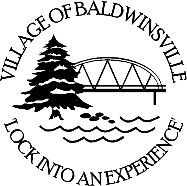 Office of the Village Clerk16 West Genesee Street, Baldwinsville, NY  13027                                 Phone (315) 635-2481 – Fax (315) 635-9231Freedom of Information Act 
Application for Public Access to RecordsFrom:Address:Phone Number:Document(s) Requested: Document Covers Information for Approximate Time Period Of:Signature:	 Date:	Do Not Write In Spaces BelowApproved: Copies Supplied:   @ S.25 per sheet (photocopy) = $Denied: 	Record Constitutes trade secrets or is maintained for regulation of commercial 
enterprise and disclosure would substantially injure subject enterprise.	Record complied for law enforcement purposes and is not an open record.	Disclosure of record would endanger life or safety of person.	Record is an inter-agency or intra-agency record which is not an open record.	Unwarranted invasion of personal privacy.	Record of which this agency is custodian cannot be found.	Record is not maintained by this agency.	Exempted from disclosure by the following statute:	Other: (specify)Signature	DateTitle	